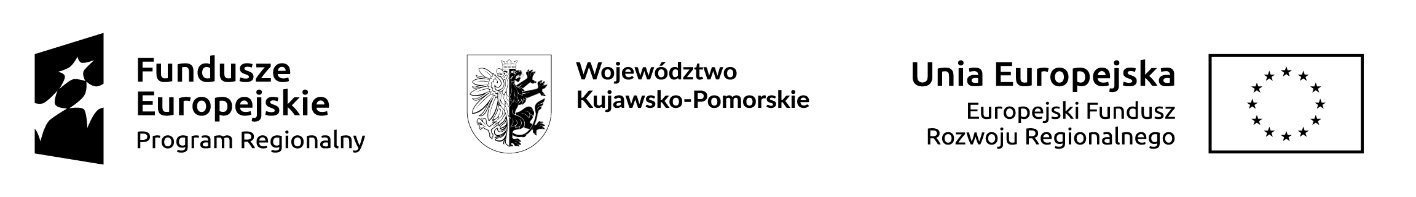 ZAPYTANIE OFERTOWEInformacje, które muszą zostać upublicznione w zapytaniu ofertowym:Informacje, które powinny zostać upublicznione w zapytaniu ofertowym, jeżeli Zamawiający je przewidział:Nazwa przedsiębiorstwaDAMIAN ABRAMOWSKI NIP5621786258Adres siedzibySZPITALNA 20G/4Nr wniosku o powierzenie grantu3/FWI-C19/2020/325Opis przedmiotu zamówieniaZakup samochodu dostawczego do 3,5t z silnikiem benzynowym lub diesla o mocy minimalnej 100KM z przebiegiem makymalnym do 140000 km .Minimalna liczba siedzeń 3 .Nie starszy niż 5 lat .Wyposażenie dodatkowe klimatyzacja , elektryczne szyby . Kierownica multifunkcyjna Samochód w zabudowie stalowej nie plandeka .Bezwypadkowy Felgi aluminiowe Samochód nie może być zniszczony , nie powinny być w nim wcześniej przewożone materiały budowlane .  Najlepiej samochód nowy . Warunki udziału w postępowaniu oraz opis sposobu dokonywania oceny ich spełniania, przy czym stawianie warunków udziału nie jest obowiązkoweKryteria oceny ofertyPrzebieg , Wyposażenie dodatkowe Wyposażenie - samochód z bogatszym wyposażeniem otrzyma wyższą ocenę przy wyborze oferty Cena Okres gwarancyjnyInformacja o wagach punktowych lub procentowych przypisanych do poszczególnych kryteriów oceny ofertySposób przyznawania punktacji za spełnienie danego kryterium oceny ofertyTermin składania ofertOferty należy składać w ciągu 7 dni od ogłoszenia zamówienia na stronie www.tarr.org.pl
        7. Miejsce i sposób składania ofert Mail zx636@o2.pl       8. Termin realizacji umowydo 30.09.20219. Kontakt w sprawie składania ofertDamian Abramowski 726201302 mail zx636@o2.plZe składania ofert wykluczone są osoby i podmioty powiązane osobowo i kapitałowo 
z zamawiającym.10. Warunki istotnych zmian umowy zawartej w   wyniku przeprowadzonego postępowania o   udzielenie zamówienia, o ile przewiduje się możliwość zmiany takiej umowy11. Możliwość składania ofert częściowych, o ile zamawiający taką możliwość przewiduje12. Sposób przedstawiania ofert wariantowych oraz minimalne warunki, jakim muszą odpowiadać oferty wariantowe wraz z wybranymi kryteriami oceny, jeżeli zamawiający wymaga lub dopuszcza ich składanie